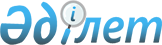 Қобда аудандық мәслихатының 2022 жылғы 28 желтоқсандағы "2023-2025 жылдарға арналған Талдысай ауылдық округінің бюджетін бекіту туралы" № 267 шешіміне өзгерістер енгізу туралыАқтөбе облысы Қобда аудандық мәслихатының 2023 жылғы 7 желтоқсандағы № 106 шешімі
      ШЕШТІ:
      1. Қобда аудандық мәслихатының 2022 жылғы 28 желтоқсандағы "2023-2025 жылдарға арналған Талдысай ауылдық округінің бюджетін бекіту туралы" № 267 (нормативтік құқықтық актілерді мемлекеттік тіркеу Тізілімінде № 176509 болып тіркелген) шешіміне мынадай өзгерістер енгізілсін:
      1-тармақ жаңа редакцияда жазылсын:
      "1. 2023-2025 жылдарға арналған Талдысай ауылдық округ бюджеті тиісінше 1, 2 және 3 қосымшаларға сәйкес, оның ішінде 2023 жылға мынадай көлемде бекітілсін:
      1) кірістер –31 985 мың теңге, оның ішінде:
      салықтық түсімдер – 1315 мың теңге;
      салықтық емес түсімдер – 0 теңге;
      негiзгi капиталды сатудан түсетiн түсiмдер - 0 теңге; 
      трансферттер түсімі – 30 670 мың теңге;
      2) шығындар –31 998,5 мың теңге;
      3) таза бюджеттік кредиттеу - 0 теңге, оның ішінде:
      бюджеттік кредиттер –0 теңге;
      бюджеттік кредиттерді өтеу –0 теңге;
      4) қаржы активтерiмен операциялар бойынша сальдо - 0 теңге, оның ішінде:
      қаржы активтерiн сатып алу - 0 теңге;
      мемлекеттің қаржы активтерін сатудан түсетін түсімдер – 0 теңге;
      5) бюджет тапшылығы (профициті) - 0 теңге;
      6) бюджет тапшылығын қаржыландыру (профицитін пайдалану) – 0 теңге, оның ішінде:
      қарыздар түсімі – 0 теңге;
      қарыздарды өтеу – 0 теңге;
      бюджет қаражатының пайдаланылатын қалдықтары – 13,5 мың теңге.
      2. Көрсетілген шешімдегі 1 қосымшасы осы шешімдегі қосымшаға сәйкес жаңа редакцияда жазылсын.
      3. Осы шешім 2023 жылғы 1 қаңтардан бастап қолданысқа енгізіледі. 2023 жылға арналған Талдысай ауылдық округінің бюджеті
					© 2012. Қазақстан Республикасы Әділет министрлігінің «Қазақстан Республикасының Заңнама және құқықтық ақпарат институты» ШЖҚ РМК
				
      Қобда аудандық мәслихатының төрағасы 

Ж. Ергалиев
Қобда аудандық мәслихатының 
2023 жылдың 7 желтоқсандағы 
№ 106 шешіміне қосымшаҚобда аудандық мәслихатының 
2022 жылғы 28 желтоқсандағы 
№ 267 шешіміне 1 қосымша
Санаты
Санаты
Санаты
Санаты
Сомасы, мың теңге
Сыныбы
Сыныбы
Сыныбы
Сомасы, мың теңге
Iшкi сыныбы
Iшкi сыныбы
Сомасы, мың теңге
Сомасы, мың теңге
1
2
3
4
5
І. Кірістер
31985
1
Салықтық түсімдер
1315
01
Табыс салығы
187
2
Жеке табыс салығы
187
04
Меншiкке салынатын салықтар
838
1
Мүлiкке салынатын салықтар
76
4
Көлiк құралдарына салынатын салық
762
05
Тауарларға, жұмыстар мен қызметтерге ішкі салықтар
290
3
Табиғи және басқа ресурстарды пайдаланғаны үшін түсімдер
290
4
Трансферттердің түсімдері
30670
02
Мемлекеттiк басқарудың жоғары тұрған органдарынан түсетiн трансферттер
30670
3
Аудандардың (облыстық маңызы бар қаланың) бюджетінен трансферттер
30670
Функционалдық топ
Функционалдық топ
Функционалдық топ
Функционалдық топ
Функционалдық топ
Сомасы (мың теңге)
Кіші функция
Кіші функция
Кіші функция
Кіші функция
Сомасы (мың теңге)
Бюджеттік бағдарламалардың әкімшісі
Бюджеттік бағдарламалардың әкімшісі
Бюджеттік бағдарламалардың әкімшісі
Сомасы (мың теңге)
Бағдарлама
Бағдарлама
Сомасы (мың теңге)
Атауы
Сомасы (мың теңге)
1
2
3
4
5
6
II. Шығындар
31998,5
01
Жалпы сипаттағы мемлекеттiк қызметтер
28161,7
1
Мемлекеттiк басқарудың жалпы функцияларын орындайтын өкiлдi, атқарушы және басқа органдар
28161,7
124
Аудандық маңызы бар қала, ауыл, кент, ауылдық округ әкімінің аппараты
28161,7
001
Аудандық маңызы бар қала, ауыл, кент, ауылдық округ әкімінің қызметін қамтамасыз ету жөніндегі қызметтер
28137,6
022
Мемлекеттік органның күрделі шығындары
24,1
07
Тұрғын үй-коммуналдық шаруашылық
2937,4
3
Елді-мекендерді көркейту
2937,4
124
Аудандық маңызы бар қала, ауыл, кент, ауылдық округ әкімінің аппараты
2937,4
008
Елдi мекендердегі көшелердi жарықтандыру
2295,9
011
Елдi мекендердi абаттандыру және көгалдандыру
641,5
12
Көлiк және коммуникация
892
1
Автомобиль көлiгi
892
124
Аудандық маңызы бар қала, ауыл, кент, ауылдық округ әкімінің аппараты
892
013
Аудандық маңызы бар қалаларда, ауылдарда, кенттерде, ауылдық округтерде автомобиль жолдарының жұмыс істеуін қамтамасыз ету
892
15
Трансферттер
7,4
1
Трансферттер
7,4
124
Аудандық маңызы бар қала, ауыл, кент, ауылдық округ әкімінің аппараты
7,4
048
Пайдаланылмаған(толықпайдаланылмаған) нысаналы трансферттерді қайтару
7,4
ІІІ. Таза бюджеттік кредиттеу
0
Бюджеттік кредиттер
0
ІV. Қаржы активтерімен жасалатын операциялар бойынша сальдо
0
Қаржы активтерін сатып алу
0
V. Бюджет тапшылығы
0
VI. Бюджет тапшылығын қаржыландыру (профицитін пайдалану)
Функционалдық топ
Функционалдық топ
Функционалдық топ
Функционалдық топ
Функционалдық топ
Сомасы (мың теңге)
Кіші функция
Кіші функция
Кіші функция
Кіші функция
Сомасы (мың теңге)
Бюджеттік бағдарламалардың әкімшісі
Бюджеттік бағдарламалардың әкімшісі
Бюджеттік бағдарламалардың әкімшісі
Сомасы (мың теңге)
Бағдарлама
Бағдарлама
Сомасы (мың теңге)
Атауы
Сомасы (мың теңге)
1
2
3
4
5
6
8
Бюджет қаражатының пайдаланылатын қалдықтары
13,5
01
Бюджет қаражаты қалдықтары
13,5
1
Бюджет қаражатының бос қалдықтары
13,5
01
Бюджет қаражатының бос қалдықтары
13,5